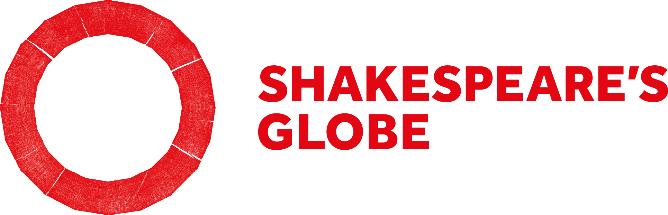 Application Formsection 1 – personal detailssection 2 – employment detailsSection 3 - Supporting StatementsSection 4 - Data Protection Notificationsection 1 – personal detailsPosition applied for: Assistant Visitor Operations ManagerForenames:Surname:Preferred name:Address:Telephone:Email:Do you require a permit to take up work in the UK?		☐ Yes		☐ NoAre you subject to any conditions relating to your employment in the United Kingdom? ☐ Yes		☐ NoIf yes, do you have a work permit as at the date of this application and if so, what is the expiry date?Section 8 of the Asylum and Immigration Act 1996 requires all employers in the United Kingdom to make a basic document checks on every person they intend to employ. All successful applicants will be required to show proof of their right to work in the UK.Under the Rehabilitation of Offenders Act 1976, are there any convictions which you are required to disclose?					☐ Yes		☐ NoIf yes, please provide details:Do you currently work at the Globe?								☐ Yes		☐ NoReferees:Please give details of two referees, one for each of your two most recent employers. Any addresses/ email addresses provided should be linked to the organisation for which the referee works.If you have not been employed by two different employers please provide details of a personal (not relatives) or educational referee. Referee 1Name:                                                                                                     Job title:Address:Telephone: E-mail: May we contact this referee at this stage?			☐ Yes		☐ NoReferee 2Name:                                                                                                     Job title:Address:Telephone: E-mail: 			May we contact this referee at this stage?			☐ Yes		☐ Nosection 2 - Employment HistoryCurrent or most recent jobJob title:Employer’s name and address:Date started:                                                                                  Date left (if applicable):                                                                                   Brief outline of duties: Notice required:Reason for leaving / wishing to leave:Previous employmentPlease start with the most recent position.1. Job title:Employer’s name and address:Date started:                                                                                                 Date left:Brief outline of duties:Reason for leaving:2. Job title:Employer’s name and address:Date started:                                                                                                 Date left:Brief outline of duties:Reason for leaving:3. Job title:Employer’s name and address:Date started:                                                                                                 Date left:Brief outline of duties:Reason for leaving:If you have no employment records please include details of other work or experience relevant to this post (this can include experience gained during leisure time or as part of your studies).Please note that if you have worked for Shakespeare’s Globe the department for which you worked may be consulted about your employment record.If you have had any gaps in your working or education history please provide some detail, if you wish to:Section 3 - Supporting StatementsPlease use this space to highlight the skills and experience you would contribute in relation to the essential criteria listed below. Please write a short answer for each, up to 250 words.  Please note that this is a limit not a target, if you can answer in fewer words then please do so. Your answer can also include education, volunteer work, hobbies and training that are relevant to the position.There are 5 questions to answer. Please provide an answer for all questions.Describe a time when you faced a challenge in managing and motivating a team. What did you do and what was the outcome? 
Criteria: An experienced customer facing manager who has led operational management of fast paced front facing teams in a similar environment and is able to lead by example

Please write your answer here (up to 250 words):What does a “first-class operation” mean to you? Please describe what you have done to deliver this in your previous or current role/s. 
Criteria: A commercially focussed manager with experience in seeking out income-generating opportunities and cost-savings in a front facing environment

Please write your answer here (up to 250 words):Describe your approach to communicating with people both internally and externally. Please include why this approach works for you and whether there are any improvements which could be made. 
Criteria: Highly effective interpersonal, written, and cross departmental communication skills gained in a fast-paced environment  

Please write your answer here (up to 250 words):Describe a time when you have been under pressure to solve a problem at work. Please outline the situation, what you considered, what you did and what the outcome was.  
Criteria: Ability to use skills of thoughtfulness, reflecting and problem-solving to ensure continuous improvement of self, team members and service, in a complex environment.  

Please write your answer here (up to 250 words): Tell us about your experience in working with volunteers
Criteria:  Experience in working with volunteers or in an organisation where volunteers play a key role in the delivery of the operation and associated customer service 
Please write your answer here (up to 250 words):Section 4 - Data Protection NotificationWe will manage your personal information safely and securely in accordance with the General Data Protection Regulation (GDPR). We will use it to contact you about your application and process your application. Where we want to disclose your information to a third party, for example where we want to obtain a ‘disclosure’ from the Disclosure and Barring Service, we will not do so without informing you beforehand. If you are successful your information will be used as part of your electronic personal information record. Personal information about unsuccessful candidates will be held for 6 months after the recruitment exercise has been completed, after which it will be securely destroyed. This is to allow us to respond to any queries or concerns which you may raise regarding your recruitment experience. If you would like your personal data to be removed before this time period please contact us at recruitment@shakespearesglobe.com. AUTHORISATION: I have read the Data Protection notification and understand and agree to the use of my personal data in accordance with the Data Protection Act 2018.Signed:						Date:(Please sign if sending by post, or type in name if sending by email)☐ 	I understand that any information contained on this form which is subsequently found to be false, may result in termination of employment. Please mark to show that you have read and understand this statement.                                                        Please return this application to: 	recruitment@shakespearesglobe.com	OR	Human Resources Department       Shakespeare’s Globe21 New Globe Walk
Bankside
London SE1 9DTWe would also be grateful if you could complete our Diversity Data Monitoring Form.The survey is anonymous and not linked in any way to your application.  Any information you provide will be used by the Globe to monitor the demographic of candidates applying for roles and make improvements in line with our diversity and inclusion ambitions. This data will be treated in accordance with the Data Protection Act 1998. The Shakespeare Globe Trust, a limited company registered in England and WalesNo. 1152238 and a registered charity no. 26616